INDICAÇÃO Nº 501/2021Ementa: Implantar iluminação esportiva em toda extensão do campo localizado no bairro Jardim São Bento do Recreio.Senhor Presidente:			O vereador FRANKLIN, solicita que seja encaminhada a Excelentíssima Senhora Prefeita Municipal a seguinte indicação: Implantar iluminação esportiva em toda extensão do campo de futebol, localizado no bairro Jardim São Bento do Recreio.Justificativa:			Moradores dessa região procuraram este vereador para solicitarem providências. A implantação da iluminação no referido local visa proporcionar aos moradores e desportistas que frequentam o espaço, mais uma opção para prática de esportes e realização de eventos no período noturno.Valinhos, 24 de fevereiro de 2021.Franklin Duarte de LimaVereador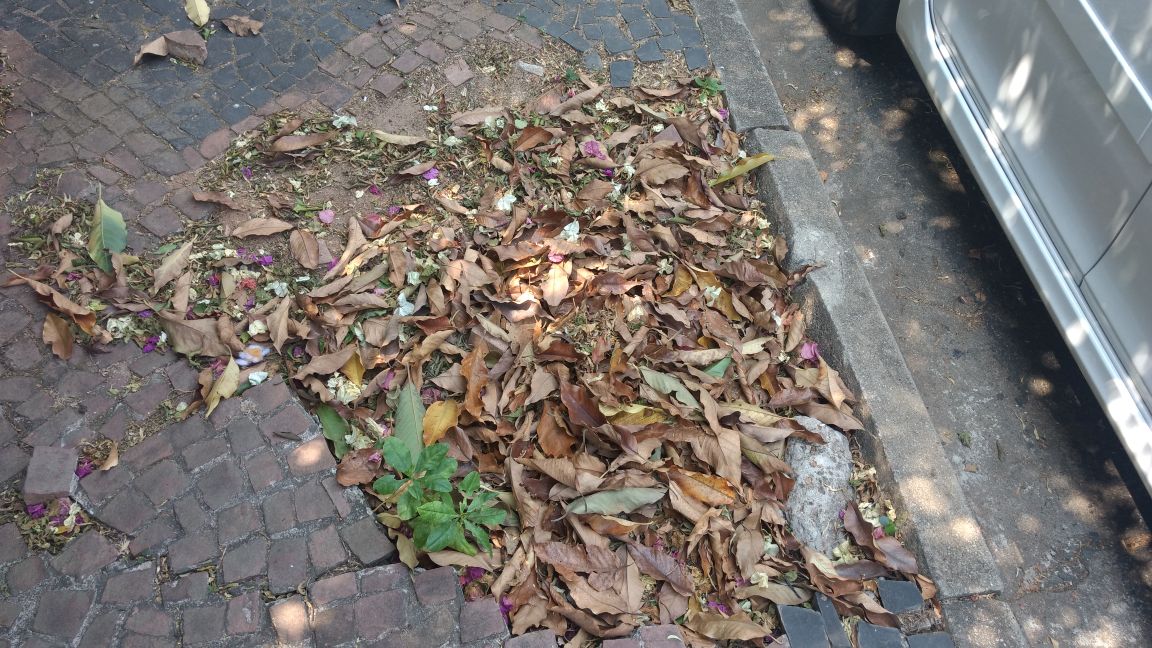 